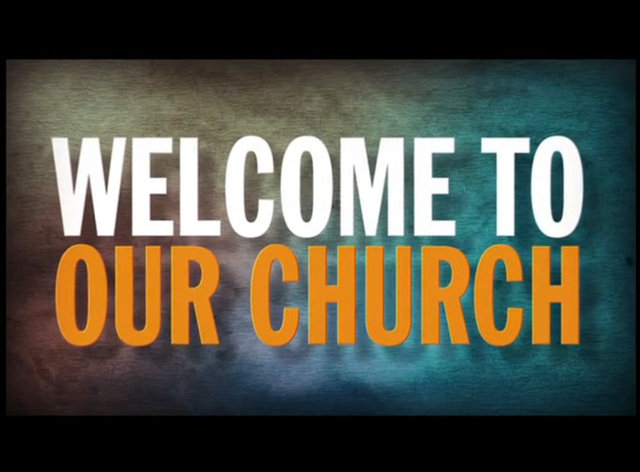             Welcome to today’s service 7th Mar 2020Sabbath School - 9.30am - 11.00am“’ O Lord. hear O Lord, forgive, O Lord, listen and act!Do not delay for Your own sake, my God, for Your city, and Your people are called by Your name. ‘” (Daniel 9:19 NKJV)Lesson Study                                                                                                                                                                                                                                                                                                                                                                                                                                                                                                                                                                                                                                                                                                                                                               Opening Prayer / Hymns / Closing remarks / Prayer                                    AnnouncementsFamily Worship - 11.15amOpening Song                             Welcome in this PlaceOpening Prayer                                             Pst JacksonWelcome                                                       Hella Emraz                         Hymn                       I Will Follow Thee                      623Offering Prayer                                      Deaconry Team         Children’s Story                                Maureen Westcarr                                  Special Item                                           Women’s Group                                                                Main Prayer                                         Merlene Mitchell                            Script Reading     Matt 8: 34 - 38        Michelle Fishley                                                    Message        Take up The Cross                 Pst Jackson                              Hymn                          Higher Ground                        625Benediction                                                    Pst Jackson          Closing Song                                 May the Light of God----------------- O -------------------Missing You Prayer @ 3.45pm‘The Great Controversy’ Study @ 4.00pmAY – @ 5.00pm             This Week                         Next Week	Sunset      17.58pm                             16.10pm      Speaker  Pst Jackson                     Mandy Fishley@ Plant     Pst Hart                            Pst JacksonOfferings last Sabbath                      £Weekly Target (Budget)                   £294.00Duty Elder this month: Lutz Rentel            Welcome to today’s service 7th Mar 2020Sabbath School - 9.30am - 11.00am“’ O Lord. hear O Lord, forgive, O Lord, listen and act!Do not delay for Your own sake, my God, for Your city, and Your people are called by Your name. ‘” (Daniel 9:19 NKJV)Lesson Study                                                                                                                                                                                                                                                                                                                                                                                                                                                                                                                                                                                                                                                                                                                                                               Opening Prayer / Hymns / Closing remarks / Prayer                                    AnnouncementsFamily Worship - 11.15amOpening Song                             Welcome in this PlaceOpening Prayer                                             Pst JacksonWelcome                                                       Hella Emraz                         Hymn                       I Will Follow Thee                      623Offering Prayer                                      Deaconry Team         Children’s Story                                Maureen Westcarr                                  Special Item                                           Women’s Group                                                                Main Prayer                                         Merlene Mitchell                            Script Reading     Matt 8: 34 - 38        Michelle Fishley                                                    Message        Take up The Cross                 Pst Jackson                              Hymn                          Higher Ground                        625Benediction                                                    Pst Jackson          Closing Song                                 May the Light of God----------------- O -------------------Missing You Prayer @ 3.45pm‘The Great Controversy’ Study @ 4.00pmAY – @ 5.00pm             This Week                         Next Week	Sunset      17.58pm                             16.10pm      Speaker  Pst Jackson                     Mandy Fishley@ Plant     Pst Hart                            Pst JacksonOfferings last Sabbath                      £Weekly Target (Budget)                   £294.00Duty Elder this month: Lutz Rentel1. No Potluck today. Fellowship lunch next Sabbath.2. ADRA Cake Competition. Taking place this evening from 5.30pm – 8.30pm. Songs (close Sabbath), Quiz, Competition, followed by cake sale.3. Church Plant. Today, Sabbath 7th March, Messy Church will be taking place – all are welcome.Also, they will be singing at Saintbridge Nursing Home, on Sabbath 21st March.4. Women’s Emphasis Day. Taking place next Sabbath 14th March. Speaker for the day will be Mandy Fishley.There will be a prayer chain starting from Today to next Sabbath. On the 14th March all are invited to invest heavily in prayer (both adults and children) as we seek to draw closer to God and each other in unity.The Emphasis Day will culminate in a half night of Prayer from 7pm to 12am.5. Letter from SEC President. Please see notice board for letter from Pastor Osei regarding the Coronavirus and the church. Please do not remove.6. Diary Date - Marriage Enrichment. Pastor & Lorraine Hart will be running a Marriage Enrichment programme on Sabbath 4thApril. More info to follow.7. Prayer Meeting. Every Wed evening at 7.30pm and everyone is encouraged to attend. Leading out this coming Wednesday is Sis Maureen Westcarr.8. Planning for the summer? Please note there will be no Camp Meeting this year, postponed due to GC Conference in the USA.9. Soup Kitchen.  Soup Kitchen items, stored in the Fridge are for Soup Kitchen use only. Please do not  take or use these items.10. NB: Church Building. If you are the last person to leave / lock up the church, can you please ensure all windows (inc. kitchen) are closed / lighting & heating switched off.1. No Potluck today. Fellowship lunch next Sabbath.2. ADRA Cake Competition. Taking place this evening from 5.30pm – 8.30pm. Songs (close Sabbath), Quiz, Competition, followed by cake sale.3. Church Plant. Today, Sabbath 7th March, Messy Church will be taking place – all are welcome.Also, they will be singing at Saintbridge Nursing Home, on Sabbath 21st March.4. Women’s Emphasis Day. Taking place next Sabbath 14th March. Speaker for the day will be Mandy Fishley.There will be a prayer chain starting from Today to next Sabbath. On the 14th March all are invited to invest heavily in prayer (both adults and children) as we seek to draw closer to God and each other in unity.The Emphasis Day will culminate in a half night of Prayer from 7pm to 12am.5. Letter from SEC President. Please see notice board for letter from Pastor Osei regarding the Coronavirus and the church. Please do not remove.6. Diary Date - Marriage Enrichment. Pastor & Lorraine Hart will be running a Marriage Enrichment programme on Sabbath 4thApril. More info to follow.7. Prayer Meeting. Every Wed evening at 7.30pm and everyone is encouraged to attend. Leading out this coming Wednesday is Sis Maureen Westcarr.8. Planning for the summer? Please note there will be no Camp Meeting this year, postponed due to GC Conference in the USA.9. Soup Kitchen.  Soup Kitchen items, stored in the Fridge are for Soup Kitchen use only. Please do not  take or use these items.10. NB: Church Building. If you are the last person to leave / lock up the church, can you please ensure all windows (inc. kitchen) are closed / lighting & heating switched off.1. No Potluck today. Fellowship lunch next Sabbath.2. ADRA Cake Competition. Taking place this evening from 5.30pm – 8.30pm. Songs (close Sabbath), Quiz, Competition, followed by cake sale.3. Church Plant. Today, Sabbath 7th March, Messy Church will be taking place – all are welcome.Also, they will be singing at Saintbridge Nursing Home, on Sabbath 21st March.4. Women’s Emphasis Day. Taking place next Sabbath 14th March. Speaker for the day will be Mandy Fishley.There will be a prayer chain starting from Today to next Sabbath. On the 14th March all are invited to invest heavily in prayer (both adults and children) as we seek to draw closer to God and each other in unity.The Emphasis Day will culminate in a half night of Prayer from 7pm to 12am.5. Letter from SEC President. Please see notice board for letter from Pastor Osei regarding the Coronavirus and the church. Please do not remove.6. Diary Date - Marriage Enrichment. Pastor & Lorraine Hart will be running a Marriage Enrichment programme on Sabbath 4thApril. More info to follow.7. Prayer Meeting. Every Wed evening at 7.30pm and everyone is encouraged to attend. Leading out this coming Wednesday is Sis Maureen Westcarr.8. Planning for the summer? Please note there will be no Camp Meeting this year, postponed due to GC Conference in the USA.9. Soup Kitchen.  Soup Kitchen items, stored in the Fridge are for Soup Kitchen use only. Please do not  take or use these items.10. NB: Church Building. If you are the last person to leave / lock up the church, can you please ensure all windows (inc. kitchen) are closed / lighting & heating switched off.11. SEC Prayer Ministries From 1st Jan 2020. Please note: New no. to join them in prayer each DAY between 6am - 7am. Dial in using Freephone 0330 088 1937 and enter pin 619764# to join the conference call. See notice on board.12. Keeping the Church Family Safe: Parents, please be aware of where your children are and what they are doing. Michelle Fishley is the ‘Keeping the Church Family Safe’ co-ordinator and should be contacted on any of these issues.13. Please Reverence the Sanctuary, by not bringing any food or drink into the place of worship and leave quietly at the end of the service. Our aim should always be to maintain a clean and tidy place of worship. Please makes sure all mobile devices are switched off / on silent.14. Here to Help: Cornerstone Counselling Service by the South England Conference. Tel: 0207 7238050 Restore Counselling Service. Tel: Audrey 07717633846                     ----------------- o -----------------        PRAYER CORNER – Prayer Changes Things!Sisters:  I Fanstone, F Fishley, H Jackson. R Mitchell Janet Mitchell, K Warmington, V Bryan, M Angel,M Francis, P Namuchana, M Harris, J Collins Brothers: A Annakie, E Duffus, Elder P Fanstone, S Wynter, L Blake, F Mitchell,L Robinson, N Kelly, K McBeanBereaved: Sis Cynthia Smith & Family and the Fishley Family.Congratulations: Birthday Greetings to all whohave Birthdays in MAR  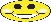 Your contribution to Our Bulletin:    Please send the information you wish to beincluded in the bulletin to:robert.hinds40@btinternet.com  Please send/email all entries by 5PM ThursdayPlease send/email all Audio Visual/Media Teamrequests for support by 9PM THURSDAY  Useful NumbersMinisters: Pastor Alan Hart                                               07714796178Email                                                     achart_@talktalk.netPastor Jackson                                                  07881382525Email:                                        tremonjackson@gmail.com                              Church Leaders (Elder)Errol Westcarr (1st)                                         07584652279Julian Cranfield                                               07397156457Lutz Rentel                                                       07982658069Church Clerk Robert Hinds                           07961668595Communications/Media/Bulletin  Vanessa Francis                         vc.francis@hotmail.co.uk                                                                          07866294040                                              Head Deacon: Patrick Kelly                          07725811886	Head Deaconess: Kay Tiko                           07746718806Saturday (Sabbath) ServicesEarly Morning Prayer Hour                                        08:30Church at Study (Sabbath School)                            09:30Family Worship Service                                              11:15‘Missing You’ Prayer Initiative                                  16:30Afternoon Service (Adventist Youth Ministry)       17:00Weekly ActivitiesMonday – ‘Back to Basics’ Youth Bible Study         19:00Tuesday – Community Soup Kitchen            11.00-12.30Wednesday – The Power of Prayer Meeting         19:30 Wednesday – Pastor’s Surgery                    14:00 – 18:00Thursday – Community Soup Kitchen          11.00-12.30Friday – Youth Vespers                                               19:30––––––––– o ––––––––––Other SDA churches in the Gloucester DistrictChurch Plant - St Aldates, Finlay Rd, Gloucester, GL4 6TNAnthony Saunders                                            07429221835Stroud - Farmhill Baptist Church. Pagan Hill, GL5 4BXPeter Fanstone                                                01453 828 611Yate - Ridgewood Centre, 244 Station Road, BS37 4AFTony King                                                            07785900331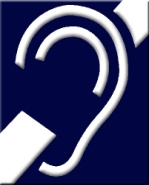 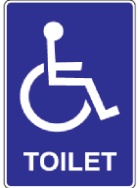 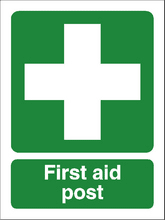 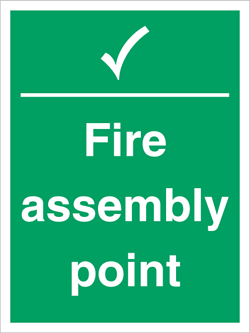 Loop system      In Foyer        In Kitchen	       St Michael’s  Turn to T                                                         Health CentreSEVENTH – DAY ADVENTISTS BELIEVEThat the Bible is God’s inspired Word. 2 Timothy 3:16That the Godhead consists of the Father, Son and Holy Spirit. Matthew 28:19That salvation is a free gift from God which we receive through faith. Ephesians 2: 2-8That true conversion is reflected by a regeneration and sanctification of the believer. John 3: 3 – 6That baptism by immersion is the door into the church an outward symbol of surrender to Christ. Acts 2: 38That Jesus Christ will return soon as in a personal visible manner to redeem his people. Matthew 24: 30That we are living in the judgement hour immediately preceding Christ’s return. Revelation 14: 6 -7That the body is the temple of the Holy Spirit and is not to be defiled with alcohol, tobacco, drugs or wrong eating habits. 1st Corinthians 3: 16-17; 6:19-20That the 10 commandments will be the standard of the judgement and are still binding upon the Christian. Exodus 20: 3-17That the seventh day, Saturday, is the Sabbath according to the 10 commandments. Genesis 2:1-3; Exodus 20:8That the gifts of the spirit are given to the church until the end of time. They include the Spirit of Prophecy as manifested in the ministry of Ellen G White. 1st Corinthians 1:5-7; Revelation 12:17That a tithe (10%) of our income is holy and is reserved for the support of the ministry. Malachi 3: 8-12These principles are practiced not from a sense of obligation or to earn a place in heaven, but as a result of an experience in which there is a close walk with Christ as a natural consequence of accepting Him as our personal Saviour & Lord             Mission Statement: Share the ‘good news’ of Jesus Christ and lead others to Him. Discipling all, as we serve and Await His soon return. Share, Disciple, AwaitVision Statement: An accessible, friendly and vibrantChurch, meeting the needs of the CommunitySEVENTH – DAY ADVENTISTS BELIEVEThat the Bible is God’s inspired Word. 2 Timothy 3:16That the Godhead consists of the Father, Son and Holy Spirit. Matthew 28:19That salvation is a free gift from God which we receive through faith. Ephesians 2: 2-8That true conversion is reflected by a regeneration and sanctification of the believer. John 3: 3 – 6That baptism by immersion is the door into the church an outward symbol of surrender to Christ. Acts 2: 38That Jesus Christ will return soon as in a personal visible manner to redeem his people. Matthew 24: 30That we are living in the judgement hour immediately preceding Christ’s return. Revelation 14: 6 -7That the body is the temple of the Holy Spirit and is not to be defiled with alcohol, tobacco, drugs or wrong eating habits. 1st Corinthians 3: 16-17; 6:19-20That the 10 commandments will be the standard of the judgement and are still binding upon the Christian. Exodus 20: 3-17That the seventh day, Saturday, is the Sabbath according to the 10 commandments. Genesis 2:1-3; Exodus 20:8That the gifts of the spirit are given to the church until the end of time. They include the Spirit of Prophecy as manifested in the ministry of Ellen G White. 1st Corinthians 1:5-7; Revelation 12:17That a tithe (10%) of our income is holy and is reserved for the support of the ministry. Malachi 3: 8-12These principles are practiced not from a sense of obligation or to earn a place in heaven, but as a result of an experience in which there is a close walk with Christ as a natural consequence of accepting Him as our personal Saviour & Lord             Mission Statement: Share the ‘good news’ of Jesus Christ and lead others to Him. Discipling all, as we serve and Await His soon return. Share, Disciple, AwaitVision Statement: An accessible, friendly and vibrantChurch, meeting the needs of the CommunitySEVENTH – DAY ADVENTISTS BELIEVEThat the Bible is God’s inspired Word. 2 Timothy 3:16That the Godhead consists of the Father, Son and Holy Spirit. Matthew 28:19That salvation is a free gift from God which we receive through faith. Ephesians 2: 2-8That true conversion is reflected by a regeneration and sanctification of the believer. John 3: 3 – 6That baptism by immersion is the door into the church an outward symbol of surrender to Christ. Acts 2: 38That Jesus Christ will return soon as in a personal visible manner to redeem his people. Matthew 24: 30That we are living in the judgement hour immediately preceding Christ’s return. Revelation 14: 6 -7That the body is the temple of the Holy Spirit and is not to be defiled with alcohol, tobacco, drugs or wrong eating habits. 1st Corinthians 3: 16-17; 6:19-20That the 10 commandments will be the standard of the judgement and are still binding upon the Christian. Exodus 20: 3-17That the seventh day, Saturday, is the Sabbath according to the 10 commandments. Genesis 2:1-3; Exodus 20:8That the gifts of the spirit are given to the church until the end of time. They include the Spirit of Prophecy as manifested in the ministry of Ellen G White. 1st Corinthians 1:5-7; Revelation 12:17That a tithe (10%) of our income is holy and is reserved for the support of the ministry. Malachi 3: 8-12These principles are practiced not from a sense of obligation or to earn a place in heaven, but as a result of an experience in which there is a close walk with Christ as a natural consequence of accepting Him as our personal Saviour & Lord             Mission Statement: Share the ‘good news’ of Jesus Christ and lead others to Him. Discipling all, as we serve and Await His soon return. Share, Disciple, AwaitVision Statement: An accessible, friendly and vibrantChurch, meeting the needs of the Community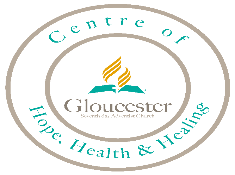 WELCOME TOGLOUCESTER SEVENTH-DAYADVENTIST  CHURCHCromwell StreetGloucesterGL1 1REFamily Worship7TH Mar 2020           Church Office:  01452 520 557	   Web: www.gloucester.adventistchurch.org.eu                 Email: glossdachurch@gmail.com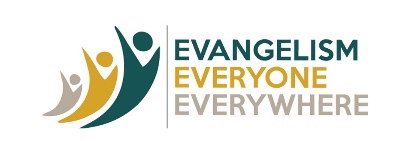 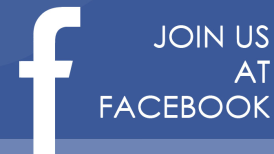 WELCOME TOGLOUCESTER SEVENTH-DAYADVENTIST  CHURCHCromwell StreetGloucesterGL1 1REFamily Worship7TH Mar 2020           Church Office:  01452 520 557	   Web: www.gloucester.adventistchurch.org.eu                 Email: glossdachurch@gmail.comWELCOME TOGLOUCESTER SEVENTH-DAYADVENTIST  CHURCHCromwell StreetGloucesterGL1 1REFamily Worship7TH Mar 2020           Church Office:  01452 520 557	   Web: www.gloucester.adventistchurch.org.eu                 Email: glossdachurch@gmail.comWELCOME TOGLOUCESTER SEVENTH-DAYADVENTIST  CHURCHCromwell StreetGloucesterGL1 1REFamily Worship7TH Mar 2020           Church Office:  01452 520 557	   Web: www.gloucester.adventistchurch.org.eu                 Email: glossdachurch@gmail.com